Информационное письмоМЕЖРЕГИОНАЛЬНАЯ МОЛОДЕЖНАЯ НАУЧНО-ПРОЕКТНАЯ ШКОЛА «ГЕОКУЗБАСС»25-28 февраля 2021 года на базе Кемеровского государственного университета пройдёт Межрегиональная молодёжная научно-проектная школа «ГеоКузбасс» (далее – Школа). Школа проводится при финансовой поддержке Всероссийской общественной организации «Русское географическое общество».Целью проведения Межрегиональной молодежной научно-проектной школы «ГеоКузбасс» является консолидация научного и образовательного географического сообщества обучающихся и молодых учёных-географов региона и сопредельных территорий, обмен опытом научно-исследовательской и проектной деятельности, популяризация географической науки.Основные задачи проекта: - привлечь студентов и молодых ученых к решению задач географического развития общества, популяризации географии в обществе;- создать условия для успешной реализации научно-практической и проектной деятельности участников и обмена опытом научно-исследовательской и проектной деятельности между ними, а также способствовать повышению качества географических знаний участников Школы;- провести научную конференцию молодых учёных «Актуальные направления географических исследований в Кемеровской области и сопредельных регионах» в рамках Межрегиональной молодежной научно-проектной школы «ГеоКузбасс» и выпустить сборник научно-исследовательских работ участников.Актуальность и социальная значимость: Молодые исследователи географической науки ощущают потребность в профессиональном и личностном развитии, в знакомстве с достижениями отечественной науки, с современными тенденциями в географическом образовании, в обмене опытом научно-исследовательской и проектной деятельности и научной коммуникации для использования новых компетенций в профессиональной деятельности по развитию, популяризации географии и профессиональной ориентации обучающихся в области географии. Проведение Школы будет содействовать привлечению широкого внимания общественности к важнейшим вопросам географии и смежных наук.Целевая аудитория: Обучающиеся, молодые ученые, педагоги, исследователи географической науки Кемеровской области, сопредельных и других регионов России, старше 18 лет.Срок проведения научно-проектной школы: 25-28 февраля 2021 года.Место проведения: ФГБОУ ВО «Кемеровский государственный университет» (г. Кемерово) и центр активного отдыха «Пламя» (Кемеровский муниципальный округ Кемеровской области).Расходы, связанные с проездом до места сбора (г. Кемерово, корпус КемГУ №2, пр. Советский, 73) иногородних участников – за счет направляющей стороны.Организаторы несут расходы, связанные с проездом от г. Кемерово, пр. Советский, 73 до базы проведения основной программы научно-проектной школы, а также расходы, связанные с проживанием и питанием участников в центре активного отдыха «Пламя».В рамках школы пройдёт научная конференция молодых учёных «Актуальные направления географических исследований в Кемеровской области и сопредельных регионах». По результатам работы конференции будет издан сборник научных трудов с регистрацией в РИНЦ.Программный комитет конференции:Председатель: А. Ю. Просеков, д-р техн. наук, член-корреспондент РАН, ректор ФГБОУ ВО «Кемеровский государственный университет».Сопредседатель: В. В. Поддубиков, канд. ист. наук, председатель Кемеровского регионального отделения Русского географического общества.Заместитель председателя: О. А. Брель, д-р пед. наук, зав. кафедрой геологии и географии КемГУ.Члены комитета: А. И. Зайцева, канд. экон. наук, доцент кафедры геологии и географии КемГУ, В. А. Рябов, канд. геогр. наук, декан ФФКЕП НФИ КемГУ, 
О. С. Андреева, канд. геогр. наук, доцент кафедры геоэкологии и географии НФИ КемГУ, Д. А. Дирин, канд. геогр. наук, заведующий кафедрой физической географии и экологии ТюмГУ, С. А. Мухамедиева, канд. экон. наук, зав. кафедрой управления и экономики социально-культурной сферы КемГИК, С. В. Овсянникова, канд. биол. наук, начальник отдела проектно-изыскательских работ и мониторинга окружающей среды ООО «СГП-ЭКО», А. М. Стоянов, директор ГАУК КО «Историко-культурный и природный музей-заповедник «Томская Писаница», У. А. Загуменная, главный консультант ГКУ «Аппарат Общественной палаты Кемеровской области – Кузбасса», Н. А. Белоусова, канд. культурологии, директор музея «Археология, этнография и экология Сибири» КемГУ.Организационный комитет:Председатель: Ю. Н. Журавлев, д-р физ.-мат. наук, проректор по стратегическому развитию КемГУ.Члены оргкомитета: О. А. Брель, д-р пед. наук, зав. кафедрой геологии и географии КемГУ, А. И. Зайцева, канд. экон. наук, доцент кафедры геологии и географии КемГУ, С. Л. Лузянин, канд. биол. наук, доцент кафедры экологии и природопользования КемГУ, А. Н. Соловицкий, канд. техн. наук, доцент кафедры геологии и географии КемГУ, Н. В. Кавкаева, канд. пед. наук, доцент кафедры экономической теории и государственного управления КемГУ, преподаватели и сотрудники кафедры геологии и географии КемГУ: Ф. Ю. Кайзер, А. С. Акулова, А. В. Охрименко, Т. В. Лешуков, К. В. Легощин, К. А. Макаров, О. И. Жорова.Форма участия: очная и заочная.Очная форма предусматривает конкурсный отбор на Школу «ГеоКузбасс», участие в полной программе Школы и выступление на конференции с публикацией материалов в сборнике научных трудов.Заочная форма предусматривает публикацию материалов в сборнике научных трудов. Заочным участникам высылается электронный сборник конференции.Форматы мероприятий в рамках научно-проектной школы:Научно-образовательная часть:Научная конференция молодых учёных «Актуальные направления географических исследований в Кемеровской области и сопредельных регионах»;Креатив-лаборатория (получение опыта проектной деятельности, разработка креатив-проектов в области популяризации географии и развития географического образования);Мастер-лекции, выступления приглашенных экспертов;Панельная сессия, флеш-семинар, мастер-классы и другие интерактивные формы обсуждений и дискуссий.Досуговая часть:Интеллектуально-развлекательные игры на географическую и смежные тематики;Командообразующие мероприятия, спортивные мероприятия;Культурно-развлекательная программа.Порядок оформления заявок на участие в научно-проектной школеЖелающим принять участие в конкурсном отборе на Межрегиональную молодежную научно-проектную школу «ГеоКузбасс» необходимо направить на электронный адрес организаторов geokuzbass@mail.ru следующий пакет документов: до 20 октября 2020 годаЗаявка на участие (приложение 1). Файл должен быть подписан следующим образом: «Фамилия_Имя_заявка».Конкурсное портфолио кандидата на участие (приложение 2). Рекомендуется присылать портфолио в формате PDF. Файл должен быть подписан следующим образом: «Фамилия_Имя_портфолио».Порядок оформления заявок на участие в научной конференции молодых учёных «Актуальные направления географических исследований в Кемеровской области и сопредельных регионах»Участники, прошедшие конкурсный отбор, а также заочные участники, должны предоставить до 1 декабря 2020 годаСтатью, оформленную по определенным требованиям. Каждый автор может представить не более 2 статей. Все полученные материалы проходят проверку в системе «Антиплагиат.вуз». Материалы должны представлять авторский текст и результаты с оригинальностью не менее 65%. Файл должен быть подписан следующим образом: «Фамилия_Имя_статья».Статьи принимаются по 3 секциям:Требования к оформлению статейСтатья должна отражать следующие аспекты:1. Актуальность, проблема исследования.2. Цель исследования.3. Предлагаемый вариант решения проблемы (новизна, отличительные особенности).4. Полученные результаты, теоретическая и/или практическая значимость.5. Выводы (в т. ч. рекомендации, преимущества предлагаемого варианта решения, область применения).Статьи предоставляются в электронном варианте: объем статьи – 4-6 страниц, сохраненных в текстовом редакторе Microsoft Word, шрифт Times New Roman, формат А4, размер шрифта – 14, ориентация книжная, поля со всех сторон – 2,5 см, абзацный отступ – 1,25, полуторный междустрочный интервал, без нумерации страниц. Указывается Ф.И.О. автора полностью, ученая степень и ученое звание (при наличии), название подразделения и организации, город, e-mail для контактов.Рисунки выполняются в формате *.jpg и встраиваются непосредственно в текст. Допускаются как черно-белые, так и цветные рисунки. Рисунки должны быть надлежащего для печати качества. Для рисунков и таблиц указывается источник или пометка о том, что рисунок/таблица составлен(а) автором.Ссылки на литературу оформляются внутри текста в квадратных скобках в порядке цитирования, а не по алфавиту – [3]. Список литературы приводится в конце статьи в порядке цитирования в тексте и оформляется в соответствии с ГОСТ 7.0.5–2008. Каждая статья должна быть сопровождена УДК (универсальный десятичный классификатор), краткой аннотацией (200-250 печатных знаков с пробелами) на английском и русском языках, а также 5-7 ключевыми словами. Для студентов – после списка литературы и источников указывается Фамилия и инициалы научного руководителя автора доклада, его ученая степень, ученое звание и место работы (курсив, выравнивание – по левому краю).Образец:Заявки, статьи и другие документы необходимо направлять по электронной почте: geokuzbass@mail.ru с темой письма «Фамилия_Имя_ГеоКузбасс». Оргкомитет:650000, г. Кемерово, ул. Красная, 6, кафедра геологии и географии ФГБОУ ВО «Кемеровский государственный университет», ауд. 2314.Телефон: +7 (384-2) 58-01-66Электронная почта: geokuzbass@mail.ruКонтактное лицо: Жорова Ольга Игоревна, инженер кафедры геологии географии, телефон +7 (913) 292-01-38Приложение 1ЗАЯВКАна участие в Межрегиональной молодежной научно-проектной школе «ГеоКузбасс»* Даю согласие на обработку персональных данных, указанных мною в заявке участника Межрегиональной молодежной научно-проектной школы «ГеоКузбасс», следующим организациям (в соответствии с ФЗ № 152 от 27.07.2006 г.): организационному комитету Школы (кафедра геологии и географии ФГБОУ ВО «Кемеровский государственный университет»).Подпись ________________Примечание к заявкеУбедительная просьба!Высылать DOC (или DOCX) для возможности копирования текста (без подписи) и PDF-версию – сканированная заявка с подписью (распечатанный на принтере документ).P.S. Текст примечания необходимо удалить при подготовке итогового варианта заявки.Приложение 2КОНКУРСНОЕ ПОРТФОЛИОна участие в Межрегиональной молодежной научно-проектной школе «ГеоКузбасс»Кандидаты на участие в Школе представляют в оргкомитет конкурсное портфолио. Рекомендуется присылать портфолио в формате PDF. Предлагаем создать портфолио в текстовом или графическом редакторе, или конструкторе презентаций, а затем сохранить его в формате PDF.Содержание портфолио:ФИО, фотография, дата рождения, город и субъект РФ;Деятельность (студент (с указанием курса), работающий, др.), место работы или учёбы, документ, подтверждающий географический профиль деятельности;Диплом об образовании (при наличии) или справка об обучении (для студентов);Дипломы, сертификаты, удостоверения о повышении квалификации, профессиональной подготовке, дополнительном образовании (при наличии);Грамоты, дипломы, сертификаты различных научных конкурсов, конференций, олимпиад и др.;Информация об участии в грантах (при наличии);Список публикаций (оформленные библиографические записи);Кратко расскажите, для чего вам участие в Школе? (мотивация).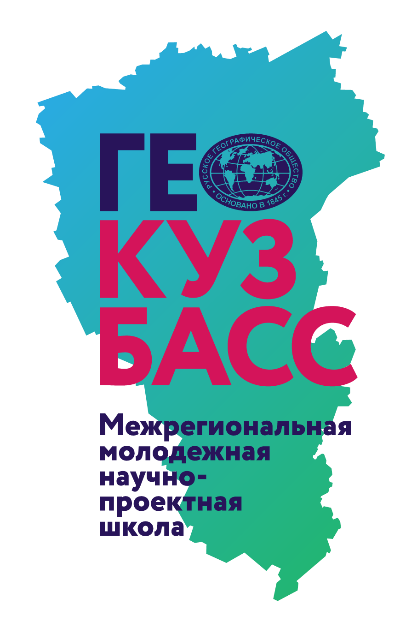 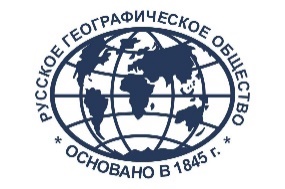 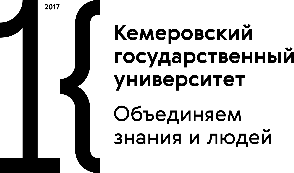 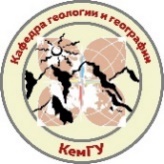 1. Общие вопросы географии, географического образования и экогеографического просвещения2. Физическая география, геоэкология и устойчивое развитие: новые вызовы и новые решения3. Современные проблемы экономической, социальной, рекреационной географии и туризмаУДК [910.4:796.5+338.48](470-17+571-17)Иванов С. П.ФГБОУ ВО «Кемеровский государственный университет», г. КемеровоАНАЛИЗ ОТДЕЛЬНЫХ РЕЙТИНГОВЫХ ПОКАЗАТЕЛЕЙ РАЗВИТИЯ ТУРИЗМА В СЕВЕРНЫХ РЕГИОНАХ РОССИИTHE ANALYSIS OF SEPARATE RATING INDICATORS OF DEVELOPMENT OF TOURISM IN NORTHERN REGIONS OF RUSSIAАннотация: ….Ключевые слова: …Abstract: …Keywords: …Текст статьи…Список литературы1. Брель О. А. Туристская привлекательность как фактор устойчивого развития региона / О. А. Брель, Ф. Ю. Кайзер // Актуальные проблемы гуманитарных и естественных наук. – № 3-1. – 2015. – С. 335-338.2. Ильичев, А. И. География Кемеровской области: Природные условия и ресурсы / А. И. Ильичев, Л. И. Соловьев. – Кемерово: Кемеров. кн. изд-во, 1994. – 366 с.Научный руководитель: Сидоров А. И., канд. геогр. наук, доцент кафедры геологии и географии ФГБОУ ВО «Кемеровский государственный университет»Фамилия Имя Отчество (полностью)Наименование организации работы (учебы), должность (курс – для студентов)Город, субъект РФДата рожденияСекция конференцииНазвание доклада/статьиE-mail участника Контактный телефон участникаНаучный руководитель (для студентов): - Фамилия Имя Отчество (полностью), - ученая степень, - ученое звание, - место работы,- должностьФорма участияОчная / Заочнаянужное оставитьПолучение электронного сборника для заочных участников:Электронный адрес для получения сборника материаловДля очных участников:Размер одежды участника (например, 44/46)Согласие на обработку персональных данных Да